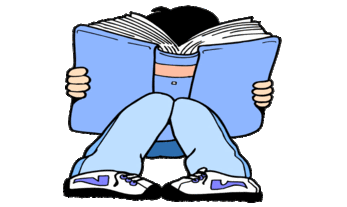 YEAR 1 HOME LEARNING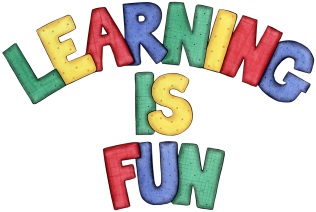 YEAR 1 HOME LEARNINGDate Set10.06.16Date Due24.06.16MathleticsComparing Numbers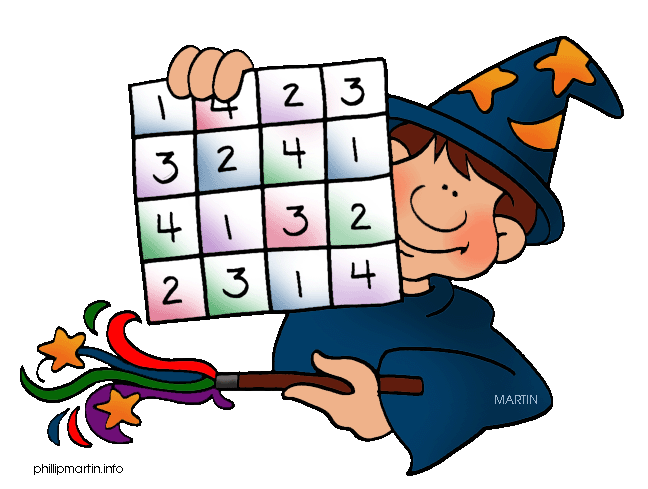 Greater or Less to 100Children need to learn their 5x tables off by heartChildren to learn number bonds to 20 (addition pairs of numbers to 20)SpellodromeWritingLists 11 and 12Practice 5 words from list 5 in cursive handwriting (you do not need to bring this into school) ReadingRecommended daily reading time:Year 1 15-20 minutes Home Learning ProjectDate Set: 13.05.16                          Date Due: 10.06.16Make a poster about a famous Chinese Olympian. Which sport are they famous for?GreekPlease go to Greek Class Blog for Greek Home LearningGreek Class - St Cyprian's Greek Orthodox Primary Academy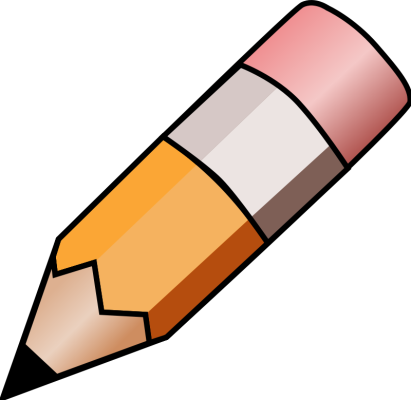 